LANE END PRIMARY SCHOOL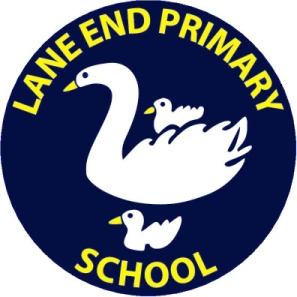 PERSON SPECIFICATION: CLASS TEACHER EssentialEssentialDesirableQualificationsMust hold Qualified Teacher StatusMust hold Qualified Teacher StatusEvidence of continuous INSET and commitment to further professional developmentExperienceSuccessful primary school teaching experience or evidence of successful completion of primary school initial teacher trainingExperience of teaching within KS1 or KS2Successful primary school teaching experience or evidence of successful completion of primary school initial teacher trainingExperience of teaching within KS1 or KS2Experience of teaching across the primary age rangeExperience of working in partnership with parentsKnowledge & UnderstandingThe applicant must have knowledge and understanding of:The theory and practice needed to provide effectively for the needs of all childrenA range of appropriate strategies for learning and teaching, including use of ICT and behaviour managementStatutory National Curriculum requirements at the appropriate key stage including how to deliver the National Curriculum in a creative way, taking into account children’s interests and needsThe monitoring, assessment, recording and reporting of pupil’s progressThe applicant must have knowledge and understanding of:The theory and practice needed to provide effectively for the needs of all childrenA range of appropriate strategies for learning and teaching, including use of ICT and behaviour managementStatutory National Curriculum requirements at the appropriate key stage including how to deliver the National Curriculum in a creative way, taking into account children’s interests and needsThe monitoring, assessment, recording and reporting of pupil’s progressIn addition, the applicant might also have knowledge and understanding of:Preparation and administration of statutory National Curriculum testsSkills &  AbilitiesThe applicant will be able to:Commit to the school’s safeguarding procedures and policyTeach creatively to a high standard to inspire and challenge all pupilsRelate to and motivate pupils wellDemonstrate good classroom managementCreate a stimulating and effective learning environmentContribute positively to and promote the school’s mission statement, aims and ethosWork well within and contribute to team developmentEstablish and develop good relationships with parents, governors and the wider communitySeek advice and support where necessaryBe supportive of and promote equality and diversityOffer an extracurricular activityOffer expertise, interest or have a specialism in Computing and/or D&TOffer an extracurricular activityOffer expertise, interest or have a specialism in Computing and/or D&TPersonal CharacteristicsEnthusiasticWorks well in a teamHas flexibility, sensitivity and understanding Organised